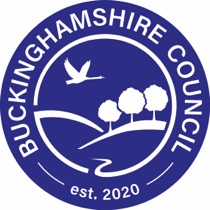 STP Co-ordinatorRole description:The STP Co-ordinator organises the development and implementation of the travel plan.  They are the main point of contact for the school’s sustainable travel projects.Main areas of responsibility Initiatives and StrategiesChair working group meetingsManage Modeshift STARSManage on-site projectsManage Walk to School WeekManage challenges/competitionsProvide guidance and support for initiativesSuccession planningPromotion and PublicityInduction talks to new parentsContribute/review school welcome packCommunicate with press and outside agenciesPresentations to staff, governors and outside agenciesConduct assemblies at schoolSource sponsorship where appropriateProduce/review school travel contribution to school or working group newsletterProduce/review school travel section of websiteLiaisonReport to Governing BodyLiaise with Parish Council, Road Safety, Safer Routes to School other schoolsAttend Bucks STP co-ordinator meetings and School Travel ConferenceLiaise with HeadteacherDisseminate information to working group and school representativesMonitoringCollate Hands-Up survey.  Ensure data is uploaded to STARS or submitted to Sustainability Services TeamPrepare, analyse and report results of parent surveysReview and populate the school’s STARS profile, including applying for accreditationProvide input to, and update School Development Plan